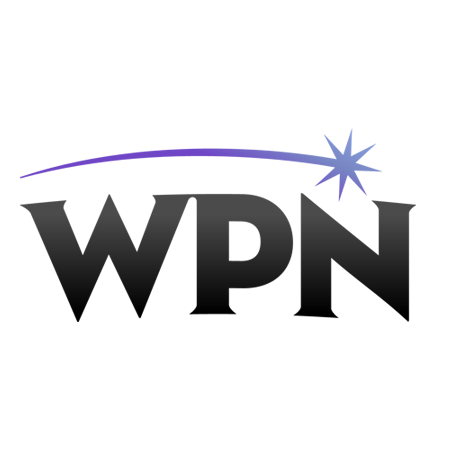 Path to Premium: WPN Premium Renovation Grant RequestConstruction ImprovementsConstruction ImprovementsIf you have reached out to a contractorIf you are purchasing furniture or other itemsPoint of Contact: Store Owner: Location Address:Stand-alone store or inside of a multi-outlet location?If you are a multi-outlet location, please confirm ability to complete renovations, or please list proper building management / owner for contact. Are you the decision maker (if not, please provide their information)? What is the maximum amount of funding you can invest in your renovation (for this fiscal year)? Have you received approval from building management / landlord to complete renovations?Have you contacted any construction companies / contractors?Does your construction project include any of the following?ElectricalPlumbingCarpentry
Floor WorkHVACPaintingMasonry, Stonework, Tile Setting, PlasteringRoofing, Siding, Sheet MetalConcrete WorkSpecialty ConstructionWhat do you feel is the biggest issue preventing you from reaching WPN Premium?What are the requirements your facility is missing to become WPN Premium? What problem is your renovation request solving?Have you submitted before photos (must have good lighting, be fully clear of people, and be clean and organized)?Have you submitted a before walk-through video?Have you submitted a 3D (2D will be acceptable in some cases) renderings of your proposed renovations?What is the proposed timeline for completion?How long have they been in business?What is the contact information for the contractor / company / on-site project manager?How much will the project cost, in total?If you’ve received a quote – does it include all materials, labor, hard costs, insurance, and travel (if applicable)?How many projects have they completed that are similar (in the last year) to the project you have requested a quote for?Have they presented / offered / given references for past work?Are they willing to sign a “time and materials” contract?Will you need help drafting a “time and materials” contract?Will the contractor be on site to oversee the project / be available for communication during the project?If a permit is needed for the project, did the contractor state that they will pull the permit?Does the contractor offer a guarantee on their work?  Have you found any examples of items you’d like to purchase?Have you researched any links / quoted any of your renovations?Have you contacted your development specialist regarding your renovations?